El neodarwinismo también llamado teoría sintética de la evolución, es básicamente el intento de fusionar el darwinismo clásico con la genética moderna, y fue formulado en la década del 30 y el 40 (siglo XX) por científicos tales como G. G. Simpson, Mayr, Huxley, Dobzhansky, Fischer, Sewall Wright, y otros.Según esta teoría los fenómenos evolutivos se explican básicamente por medio de las mutaciones (las variaciones accidentales de que hablaba Darwin) sumadas a la acción de la selección natural.Así, la evolución se habría debido a la acumulación de pequeñas mutaciones favorables, preservadas por la selección natural y por consiguiente, la producción de nuevas especies (evolución trans específica) no sería nada más que la extrapolación y magnificación 
de las variaciones que ocurren dentro de la especies.Cabe señalar que a partir de la década de los 70 (siglo XX), y en un esfuerzo por salvar la teoría de la evolución del problema insuperable que representa la ausencia de fósiles intermedios, algunos autores como Stephen Jay Gould y Niles Elredge propusieron la teoría del "equilibrio puntuado" en reemplazo del gradualismo de la teoría sintética clásica, diciendo nada menos que ésta estaba efectivamente difunta.Sin embargo, ante la vehemente reacción en contra se esta postura por parte del "establishment" darwinista, Gould y Eldredge dieron en gran medida marcha atrás y trataron de conciliar de alguna manera la teoría del "equilibrio puntuado", con la teoría neodarwinista clásica y hoy en día la mayoría de los autores evolucionistas sigue aceptando al neodarwinismo como la verdadera teoría de la evolución.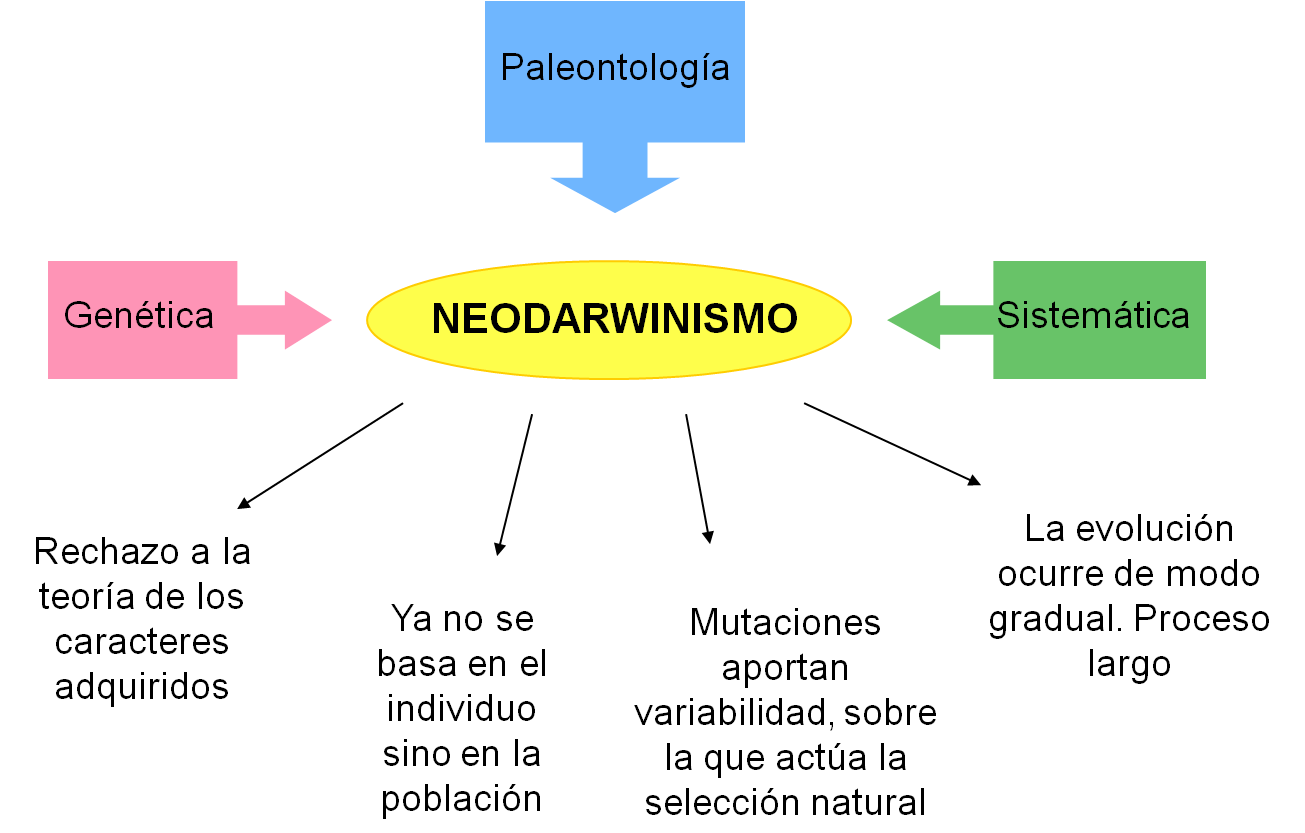 